Положение об оказании ППМС-помощи обучающимся, испытывающим трудности в освоении общеобразовательных программ, развитии и социальной адаптации в КГБОУ «Тальменская общеобразовательная школа-интернат»Оказание ППМС-помощи представляет целостную деятельность педагога-психолога, направленную на преодоление, или компенсирование имеющихся у обучающихся трудностей в обучении, развитии и социальной адаптации и состоит из 3 этапов: постановка проблемы, выявление причин трудностей в обучении, развитии и социальной адаптации, комплекс мероприятий, направленных на решение проблемы. 1 этап. Постановка проблемы. Основанием для оказания ППМС-помощи является (за исключением категорий обучающихся, обозначенных в п. 1.2. и п.1.3.): личное обращение к педагогу-психологу со стороны обучающегося, учителя или родителей (законных представителей) обучающегося относительно его проблем обучения, поведения, психического состояния; обращение педагога-психолога к родителям (законным представителям) обучающегося о необходимости проведения углубленной диагностики по итогам плановых психодиагностических минимумов, содержание и график проведения которых утвержден решением краевого профессионального объединения педагогов-психологов (протокол №2 от 24.04.2014) и размещен на сайте АКЦДК: http://akcdk.edu22/info/. Проведение психодиагностики фиксируется в журнале учета диагностических исследований (Форма 5 Приложения 3 к приказу Главного управления от 12.03.2014 № 1527). Основанием для предоставления образовательных услуг, в том числе ППМС-помощи, обучающимся с ограниченными возможностями здоровья, детям-инвалидам является: письменное заявление (согласие) родителей (законных представителей) в образовательную организацию об обучении обучающегося по основной адаптированной образовательной программе в соответствии с заключением территориальной (центральной) психолого-медико-педагогической комиссии (далее - ПМПК); письменное заявление родителей (законных представителей) в образовательную организацию о психолого-педагогическом сопровождении  образования ребенка-инвалида в соответствии со справкой ФКУ «Главное бюро медико-социальной экспертизы по Алтайскому краю» (далее - МСЭ), индивидуальной программой реабилитации ребенка-инвалида (далее - ИПР) в соответствии с постановлением Администрации Алтайского края от 30.01.2013 № 37 «Об утверждении Положения об организации психолого-педагогического сопровождения образования детей-инвалидов в общеобразовательных учреждениях Алтайского края, реализующих образовательные программы начального общего, основного общего и среднего общего образования». 2 этап. Выявление причин трудностей в обучении, развитии и социальной адаптации.2.1. Для выбора методов, содержания и продолжительности оказания ППМС- помощи обучающимся (за исключением категорий обучающихся, обозначенных в п.2.2 и п.2.3) педагогом-психологом проводится углубленная диагностика обучающегося при наличии письменного согласия родителей (законных представителей). Вся отчетная документация педагога-психолога, включая результаты психодиагностических обследований и рекомендации по их итогам, хранится в кабинете педагога-психолога в сейфе (шкафу с замком). Рекомендации по организации ППМС-помощи по итогам углубленной психодиагностики доводятся до сведения родителей (законных представителей). Предложенные рекомендации реализуются только с их письменного согласия. 2.2. Выявление причин трудностей в обучении, развитии и социальной адаптации обучающихся с ограниченными возможностями здоровья, детей-инвалидов включает анализ условий, препятствующих полноценному освоению ими образовательной программы, развитию и социальной адаптации. 3 этап. Комплекс мероприятий, направленных на решение проблемы. 3.1. Оказание ППМС-помощи обучающимся включает: разработку и проведение групповых (индивидуальных) психолого- педагогических коррекционно-развивающих занятий (при наличии тематического плана занятий, утвержденного руководителем КГБОУ «Тальменская общеобразовательная школа-интернат»; заполнения отчетной документации согласно Форме 3 и Форме 9 Приложения 3 к приказу Главного управления от 12.03.2014 № 1527). Решение о прекращении ППМС-помощи принимается педагогом-психологом на основании динамического контроля развития обучающегося; участие педагогических и административных работников образовательных организаций в разработке и реализации индивидуальной программы педагогической и социально-педагогической помощи, психологического сопровождения обучающихся, находящихся в социально опасном положении; консультирование педагогов и родителей (законных представителей) по вопросам обучения и развития конкретных обучающихся и ученических групп, ведение педагогом-психологом отчетной документации согласно Форме 4 Приложения 3 приказа Главного управления от 12.03.2014 № 1527; оказание помощи обучающимся в профориентации и социальной адаптации, в том числе, по формированию жизнестойкости обучающихся, в соответствии с календарным планом работы педагога-психолога на учебный год, утвержденным руководителем КГБОУ «Тальменская общеобразовательная школа-интернат» (Формы 2 и 6 Приложения 3 к приказу Главного управления от 12.03.2014 № 1527). 3.2. Комплекс мероприятий, направленных на предоставление образовательных услуг обучающимся с ограниченными возможностями здоровья, детям-инвалидам: ежегодное обследование на школьном ПМПк не менее 2-х раз в учебном году (в период адаптации, по итогам учебного года); разработка и согласование с родителями (законными представителями) программы индивидуального сопровождения, индивидуального учебного плана для обучающихся с ограниченными возможностями здоровья, детей-инвалидов с учетом рекомендаций школьного ПМПк, территориальной (центральной) ПМПК, индивидуальной программы реабилитации (для детей-инвалидов); организация психолого-педагогического сопровождения образования детей-инвалидов, в том числе обучающихся индивидуально на дому, в соответствии с постановлением Администрации Алтайского края от 30.01.2013 №37 «Об утверждении Положения об организации психолого-педагогического сопровождения образования детей-инвалидов в общеобразовательных организациях Алтайского края, реализующих образовательные программы начального общего, основного общего и среднего общего образования»; оказание консультативной помощи родителям (законным представителям) детей с ограниченными возможностями здоровья, детей-инвалидов, работникам КГБОУ «Тальменская общеобразовательная школа-интернат» по вопросам их воспитания, обучения и коррекции нарушений развития..ПРИНЯТО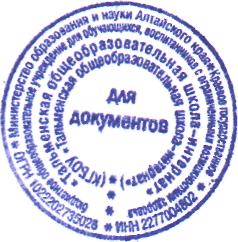 На заседании педагогического советаПротокол № 1 От «30» августа 2019 гУТВЕРЖДАЮДиректор КГБОУ «Тальменская общеобразовательная школа-интернат» ____________________ И.М. Звягинцев 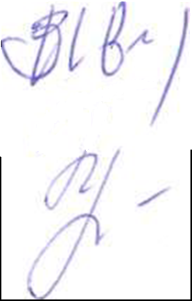 Приказ  № 56-ОДОт «02» сентября 2019 г.